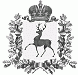 АДМИНИСТРАЦИЯ ШАРАНГСКОГО МУНИЦИПАЛЬНОГО РАЙОНАНИЖЕГОРОДСКОЙ ОБЛАСТИПОСТАНОВЛЕНИЕот 02.09.2019	N 481Об обеспечении пожарной безопасности объектов и населенных пунктов Шарангского муниципального района в осенне-зимний период 2019-2020 годовВ целях предупреждения пожаров и обеспечения безопасности людей на объектах и в населенных пунктах в осенне-зимний период 2019-2020 годов, руководствуясь требованиями статей 19, 25, 37 Федерального закона от 21 декабря 1994 года № 69-ФЗ «О пожарной безопасности», статьей 63 Федерального закона от 22 июля 2008 года 123-ФЗ «Технический регламент о требованиях пожарной безопасности», Правилами противопожарного режима в Российской Федерации, утвержденными постановлением Правительства РФ от 25 апреля 2012г. №390, администрация Шарангского муниципального района п о с т а н о в л я е т:1. Утвердить план противопожарных мероприятий по подготовке объектов, жилищного фонда и населенных пунктов к эксплуатации в осенне-зимний период 2019-2020 годов (Приложение).2. Рекомендовать главам администраций поселений Шарангского муниципального района, руководителям организаций независимо от их организационно-правовых форм в рамках своих полномочий:2.1 В срок до 13.09.2019 года разработать и согласовать с отделением надзорной деятельности и профилактической работы по Шарангскому району планы противопожарных мероприятий по подготовке объектов жилищного фонда и населенных пунктов подведомственных территорий к эксплуатации в осенне-зимний период 2019-2020 годов.2.2 В срок до 02.10.2019 года совместно с сотрудниками 119-ПСЧ ФГКУ «28 отряд ФПС по Нижегородской области» провести комплексные проверки соответствия требованиям пожарной безопасности территорий населенных пунктов, объектов жизнеобеспечения, объектов с массовым пребыванием людей, обратив особое внимание на состояние путей эвакуации, техническое состояние электрооборудования и печного отопления, наличие и исправность первичных средств пожаротушения, внутреннего противопожарного водопровода и автоматических систем защиты и оповещения о пожаре, на наличие и приспособленность водоисточников для целей наружного пожаротушения (возможность использования их в зимнее время), подъездов, проездов, водоподающей техники.2.3 Для населенных пунктов, подверженных угрозе пожаров в массивах сухой растительности, до наступления зимнего периода выполнить мероприятия по созданию (обновлению) защитных противопожарных минерализованных полос, удалению (сбору) сухой растительности, ликвидации ветхих строений или другие мероприятия, предупреждающие распространение огня при природных пожарах.2.4 В срок до 02.10.2019 года в ходе подготовки к началу отопительного сезона совместно с собственниками, организациями жилищно-коммунальной сферы и представителями (контрольных) надзорных органов организовать комплекс мероприятий по обеспечению пожарной безопасности отопительных котельных, обслуживающих жилой фонд, объектов социальной сферы и жизнеобеспечения. 2.5 В срок до 30.10.2019 организовать обучение кочегаров, истопников по программе пожарно-технического минимума.2.6 Организовать выполнение первичных мер пожарной безопасности, указанных в статье 63 Федерального закона от 22 июля 2008 года № 123-ФЗ «Технический регламент о требованиях пожарной безопасности» и статье 19 Федерального закона от 21 декабря 1994 года № 69-ФЗ «О пожарной безопасности», в том числе в части разработки и включения мероприятий по обеспечению пожарной безопасности муниципальных образований и объектов муниципальной собственности в планы и программы развития территорий, выполнения муниципальных программ по вопросам обеспечения пожарной безопасности, социального и экономического стимулирования участия граждан и организаций в добровольной пожарной охране, обеспечения населенных пунктов водоисточниками для целей наружного пожаротушения, водоподающей техникой, обеспечения беспрепятственного проезда пожарной техники к месту пожара, связи и оповещения населения о пожаре, организации обучения населения мерам пожарной безопасности и пропаганды в области пожарной безопасности, содействия распространению пожарно-технических знаний.2.7 В соответствии с нормами действующего законодательства организовать на территориях муниципальных образований работу муниципальной и добровольной пожарной охраны, направленную на проведение профилактических мероприятий в жилищном фонде.2.8 Организовать на подведомственных территориях осуществление противопожарной пропаганды и обучение населения мерам пожарной безопасности с проведением сходов (встреч) с населением по разъяснению мер пожарной безопасности, с использованием возможностей средств массовой информации (телевидения, радио, печатных и Интернет-изданий) и официальных сайтов муниципальных образований, организовать изготовление и распространение памяток (листовок) среди населения на противопожарную тематику. 2.9 В срок до 31.10.2019 года организовать и провести проверку технического состояния источников противопожарного водоснабжения на территории Шарангского муниципального района, в том числе объектов водозабора (артезианских скважин) обеспечивающих водоснабжение населенных пунктов района. Принять меры по своевременному ремонту неисправных пожарных гидрантов, водонапорных башен, обеспечению подъездов к ним, их утеплению, очистке от снега и льда в зимнее время, а также созданию незамерзающих прорубей на зимнее время.2.10 Проанализировать состояние боеготовности муниципальной, добровольной и ведомственной пожарной охраны и до 02.10.2019 года провести смотры всей пожарной и водоподающей техники. Принять меры по укреплению материально-технической базы муниципальной пожарной охраны, организации круглосуточного дежурства при пожарной технике, поддержанию ее в боевой готовности. Здания пожарных депо утеплить, пожарную технику привести в технически исправное состояние, обеспечить горюче-смазочными материалами. Закрепить за каждой мотопомпой ответственного и определить порядок доставки ее к месту пожара. 2.11 С наступлением зимнего периода обеспечить своевременную очистку от снега дорог и подъездов к объектам, жилым домам и источникам противопожарного водоснабжения.2.12 Усилить охрану объектов всех форм собственности и населенных пунктов, особенно в ночное время. Организовать проверки качества несения службы муниципальной пожарной охраны и добровольной пожарной дружины.3.Рекомендовать руководителям сельскохозяйственных объектов:3.1 Обеспечить надежную охрану подведомственных объектов.3.2 Организовать и провести противопожарные инструктажи со всеми категориями работников и служащих, занятия по пожарно-техническому минимуму со сварщиками и кочегарами.3.3 Принять меры по утеплению искусственных водоемов и устройству незамерзающих прорубей на естественных водоемах сельскохозяйственных предприятий. Организовать постоянную очистку подъездных путей к ним.3.4 Установить около животноводческих ферм, складов и других объектов звуковые сигналы оповещения о пожаре.3.5 Провести ревизию электрооборудования. Особое внимание уделить состоянию электропроводки и электрозащиты, установить строгий контроль за их состоянием и эксплуатацией.3.6 В животноводческих фермах привести в исправное состояние быстро отмыкающие скотопривязи.3.7 Запретить эксплуатацию самодельных электрокаминов, калориферов, установку печей времянок, не калиброванных электрических предохранителей.3.8 Принять меры к безусловному выполнению в установленные сроки противопожарных мероприятий, предложенных в предписаниях отделением надзорной деятельности по Шарангскому району.4. Рекомендовать:4.1 Руководителю ООО «АПК « Поздеево» А.И. Поздееву принять меры по сохранению и повышению боеготовности пожарной техники предприятия. Не допускать случаев сокращения дежурства водителей при пожарной технике. Запретить использование пожарной техники на работах, не связанных с их прямым назначением.4.2 Директору МУП «ЖКХ» А.П. Чертищеву принять меры к приведению в пожаробезопасное состояние подведомственных котельных, мест общего пользования многоквартирных жилых домов, организовать обучение кочегаров (истопников) по программе пожарно-технического минимума.4.3 Управлению образования и молодежной политики Шаранского муниципального района (Е.А. Самоделкина), отделу культуры (Е.Н.Мансурова) принять меры по выполнению противопожарных мероприятий согласно предписаниям отделения надзорной деятельности и профилактической работы по Шарангскому району и Рекомендациям ГУ МЧС по Нижегородской области по подготовке подведомственных объектов к эксплуатации в осенне-зимний пожароопасный период.4.4 Рекомендовать руководителю ГБУЗ НО «Шарангская ЦРБ» В.К. Безруковой принять меры по выполнению противопожарных мероприятий согласно предписаниям отделения надзорной деятельности и профилактической работы по Шарангскому району и Рекомендациям ГУ МЧС по Нижегородской области по подготовке подведомственных объектов к эксплуатации в осенне-зимний пожароопасный период.4.5 Рекомендовать директору ГКУ НО «Управление социальной защиты населения Шарангского района» Т.Г. Кислициной оказать материальную помощь одиноким и престарелым гражданам и многодетным семьям по ремонту печного отопления и электропроводки, эксплуатирующихся в пожароопасном состоянии, а также по оборудованию их домов автономными дымовыми пожарными извещателями, в пределах средств выделяемых на обслуживание данных категорий граждан. 4.6 Рекомендовать 119-ПСЧ ФГКУ «28 отряд ФПС по Нижегородской области» (Н.С.Подоплелов), отделению надзорной деятельностии и профилактической работы по Шарангскому району (В.В. Насекин), МП редакция газеты «Знамя победы» (Н.Л.Ермолина), МП телевидение «Истоки» (Н.В. Киселева) систематически освещать вопросы противопожарной защиты объектов и населенных пунктов и по фактам прошедших пожаров. Подготовить серию выступлений по пропаганде мер пожарной безопасности и предупреждению гибели людей на пожарах с учетом специфики осенне-зимнего периода.4.7 Рекомендовать начальнику 119-ПСЧ ФГКУ «28 отряд ФПС по Нижегородской области» Н.С.Подоплелову, начальнику отделения надзорной деятельности и профилактической работы по Шарангскому району В.В. Насекину осуществлять контроль за выполнением предлагаемых мероприятий на объектах и населенных пунктах района, оказать методическую помощь руководителям в реализации данного постановления.5. Вопросы подготовки к осенне-зимнему периоду рассмотреть на заседании комиссии по предупреждению и ликвидации чрезвычайных ситуаций и обеспечению пожарной безопасности Шарангского муниципального района в срок до 03 октября 2019 года. 6. Контроль, за исполнением настоящего постановления оставляю за собой.Глава администрации	О.Л.ЗыковПриложение к постановлению администрации Шарангского муниципального района от 01.09.2019 г. № 481Планпротивопожарных мероприятий по подготовке объектов, жилищного фонда и населенных пунктов к эксплуатации в осенне-зимний период 2019-2020 годов№п/пНаименование мероприятияОтветственный исполнительСрок исполненияОтметка об исполнении1.Разработать и согласовать с Государственным пожарным надзором планы противопожарных мероприятий по подготовке объектов жилищного фонда и населенных пунктов подведомственных территорий к эксплуатации в осенне-зимний периодГлавы администраций поселений (по согласованию),руководители организаций, учреждений независимо от их организационно-правовых форм (по согласованию)До 13.09.192.Провести комплексные проверки соответствия требованиям пожарной безопасности территорий населенных пунктов, жилищного фонда, объектов жизнеобеспечения, объектов с массовым пребыванием людейГлавы администраций поселений (по согласованию),руководители организаций, учреждений независимо от их организационно-правовых форм (по согласованию), 119-ПСЧ 28 ОФПС (по согласованию)До 02.10.193.Для населенных пунктов, подверженных угрозе лесоторфяных пожаров, пожаров в массивах сухой растительности выполнить мероприятия по созданию защитных противопожарных минерализованных полос, удаление (сбор) сухой растительности, ликвидации ветхих строений или другие мероприятия, предупреждающие распространение огня при природных пожарахГлавы администраций поселений (по согласованию)До наступления зимнего периода4.В ходе подготовки к началу отопительного сезона совместно с собственниками, организациями жилищно-коммунальной сферы и представителями контрольных (надзорных) органов организовать комплекс мероприятий по обеспечению пожарной безопасности отопительных котельных, обслуживающих жилой фонд, объектов социальной сферы и жизнеобеспеченияГлавы администраций поселений (по согласованию),руководители организаций, учреждений независимо от их организационно-правовых форм (по согласованию)До 02.10.195.Организовать обучение кочегаров, истопников по программе пожарно-технического минимумаГлавы администраций поселений (по согласованию),руководители организаций, учреждений независимо от их организационно-правовых форм (по согласованию)До 30.10.196.Организовать на территориях муниципальных образований работу муниципальной и добровольной пожарной охраны с проведением профилактических мероприятий в жилищном фонде населенных пунктов и обучения населения мерам пожарной безопасностиГлавы администраций поселений (по согласованию)В ходе пожароопасного периода7.Организовать на территориях муниципальных образований района противопожарную пропаганду и обучение населения мерам пожарной безопасности с проведением сходов (встреч) с населением по разъяснению мер пожарной безопасностиГлавы администраций поселений района (по согласованию),руководители организаций, учреждений независимо от их организационно-правовых форм (по согласованию)До наступления и в ходе пожароопасного периода8.Организовать и провести проверку технического состояния противопожарного водоснабжения на территории района, в том числе объектов водозабора (артезианских скважин) обеспечивающих водоснабжение населенных пунктов районаГлавы администраций поселений района (по согласованию),руководители организаций, учреждений независимо от их организационно-правовых форм (по согласованию)До 31.10.199.Принять меры по своевременному ремонту неисправных пожарных гидрантов, водонапорных башен обеспечению подъездов к ним, их утеплению, очистке от снега и льда в зимнее времяГлавы администраций поселений района (по согласованию),руководители организаций, учреждений независимо от их организационно-правовых форм (по согласованию)До наступления и в ходе пожароопасного периода10.Провести смотры всей пожарной и водоподающей техники. Принять меры по укреплению материально-технической базы муниципальной пожарной охраны, организации круглосуточного дежурства при пожарной технике, поддержанию ее в боевой готовности. Здания пожарных депо утеплить, пожарную технику привести в технически исправное состояние, обеспечить горюче-смазочными материаламиГлавы администраций поселений (по согласованию),руководители организаций, учреждений независимо от их организационно-правовых форм (по согласованию)До 02.10.1811.Привести снегоуборочную технику в готовность к зимнему содержанию дорог, по необходимости заключить договора на расчистку дорог в зимний период с собственниками снегоуборочной техникиГлавы администраций поселений (по согласованию),руководители организаций, учреждений независимо от их организационно-правовых форм (по согласованию)До наступления зимнего периода12.Обеспечить своевременную очистку от снега дорог и подъездов к объектам, жилым домам и источникам противопожарного водоснабженияГлавы администраций поселений (по согласованию),руководители организаций, учреждений независимо от их организационно-правовых форм (по согласованию)С наступлением и в ходе зимнего периода13.Усилить охрану объектов всех форм собственности и населенных пунктов, особенно в ночное время. Организовать проверки качества несения службы муниципальной пожарной охраны и добровольной пожарной дружиныГлавы администраций поселений (по согласованию),руководители организаций, учреждений независимо от их организационно-правовых форм (по согласованию)До наступления зимнего периода14.Организовать устройство незамерзающих прорубей для целей противопожарного водоснабженияГлавы администраций поселений (по согласованию),руководители организаций, учреждений независимо от их организационно-правовых форм (по согласованию)С наступлением и в ходе зимнего периода